СОВЕТ ДЕПУТАТОВ МУНИЦИПАЛЬНОГО ОБРАЗОВАНИЯ СПАССКИЙ СЕЛЬСОВЕТ САРАКТАШСКОГО РАЙОНА ОРЕНБУРГСКОЙ ОБЛАСТИ ПЕРВЫЙ  СОЗЫВРЕШЕНИЕвнеочередного двадцать шестого заседания Совета депутатов  муниципального  образования Спасский сельсовет Саракташского района Оренбургской области первого созыва  от 05 июля 2018 года                  с Спасское                                      № 110-р  В соответствии с Федеральным законом от 06.10.2003 года  № 131-ФЗ «Об общих принципах организации местного самоуправления»,  со статьёй 210 Гражданского кодекса Российской Федерации, статьёй 30 Жилищного Кодекса Российской Федерации, Постановлением Правительства РФ от 30 апреля 2014 г. N 403 «Об исчерпывающем перечне процедур в сфере жилищного строительства»,  приказом Минстроя Российской Федерации от 13.04.2017 N711/пр «Об утверждении методических рекомендаций для подготовки правил благоустройства территорий поселений, городских округов и внутригородских районов,  Уставом муниципального образования Спасский сельсовет Саракташского района Оренбургской области, Совет депутатов Спасского  сельсоветаР Е Ш И Л :1. Внести изменения в Правила благоустройства территории муниципального образования Спасский сельсовет Саракташского района Оренбургской области, утвержденные решением Совета депутатов Спасского сельсовета от 17.06.2016 года №51, изложив их в новой редакции согласно приложения №1. 2. Настоящее решение вступает в силу после его официального опубликования путем вывешивания текста документа в местах, определенных соответствующим Положением о нормативно-правовых актах, и размещения на официальном сайте администрации муниципального образования Спасский сельсовет Саракташского района Оренбургской области . 4. Контроль за исполнением решения возложить на постоянную комиссию по социально-экономическому развитию (председатель - Сураева Елена Николаевна) .Разослано: депутатам - 9, прокуратуре района, постоянной комиссииОб внесении изменений в Правила благоустройства территории муниципального образования Спасский  сельсовет Саракташского района Оренбургской области Председатель Совета депутатов сельсовета                       Глава муниципального образования                                    В.А. Спицин    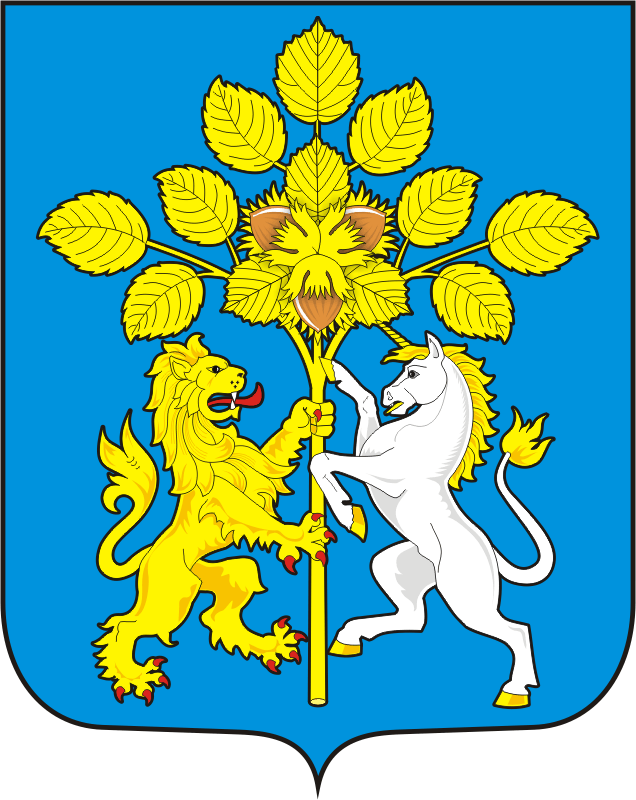 